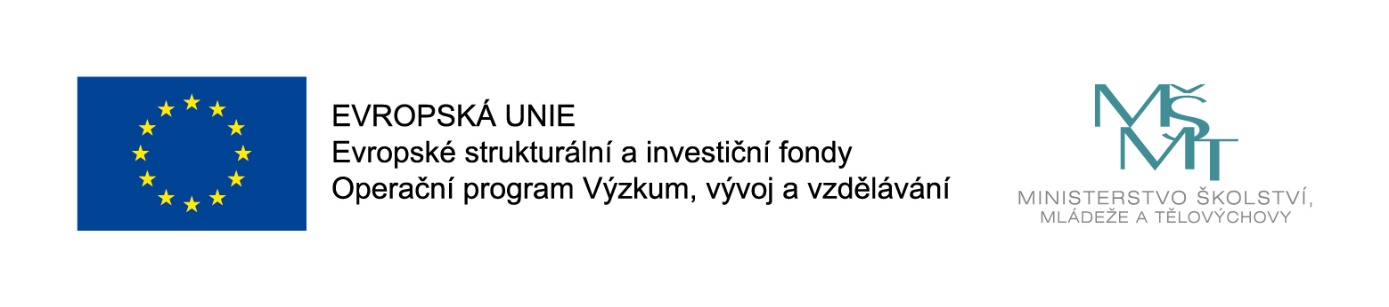 Šablony ZŠ Dubá II.Cílem projektu je podpořit rovný přístup ke kvalitnímu primárnímu vzdělávání a zlepšení kvality vzdělávání a výsledků žáků v klíčových kompetencích.